Smlouva o poskytnutí finanční kompenzace(dále jen „Smlouva“)ALFASIGMA CZECH s.r.o.se sídlem Ke Štvanici 656/3, Karlín, 186 00 Praha 8IČ: 	24251691	DIČ:	CZ24251691		Bankovní spojení: 3172800008/7910společnost zapsaná v obch. rejstříku vedeném Městským soudem v Praze pod sp. zn. C 197316zastoupená: PharmDr. Radkem Procházkou, jednatelem a předsedou jednatelstva(dále jen „Společnost”)a 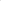 Všeobecná fakultní nemocnice v Prazese sídlem: 	U Nemocnice 499/2, 128 08 Praha 2IČ: 		00064165DIČ:		CZ00064165bankovní spojení: 	24035021/0710zastoupená: prof. MUDr. Davidem Feltlem, Ph.D., MBA, ředitelem(dále jen „Odběratel“)(Společnost a Odběratel dále společně jen také jako „Strany“)uzavírají dnešního dne, měsíce a roku podle ustanovení § 1746 odst. 2 občanského zákoníku v platném znění tutoSmlouvu o poskytnutí finanční kompenzacePreambuleOdběratel je zdravotnickým zařízením, které odebírá z distribuční sítě v České republice výrobky Společnosti uvedené v příloze č. 1 této smlouvy (dále jen „Výrobky“), která je nedílnou součástí této smlouvy. Podmínky odběrů Výrobků zdravotnickým zařízením z distribuční sítě v ČR nejsou touto smlouvou nijak dotčeny. Smluvní strany shodně konstatují, že Odběratel odebírá prostřednictvím spolupráce upravené dílčími písemnými kupními smlouvami s jednotlivým distributorem v rámci své činnosti Výrobky, a to v takovém množství, které je pro činnost Odběratele potřebné. V příslušné dílčí kupní smlouvě uzavřené mezi Odběratelem a distributorem jsou upraveny obchodní vztahy zaměřené zejména na způsob objednávání a dodávání Výrobků, termín a místo dodání, požadavky na Výrobky, způsob převzetí Výrobků Odběratelem apod. Uzavření dílčí kupní smlouvy mezi Odběratelem a distributorem není nijak závislé na této smlouvě nebo jejích jednotlivých ustanoveních.Společnost má zájem, při splnění dále uvedených podmínek, poskytnout Odběrateli finanční kompenzaci (viz čl. I. této smlouvy) v souvislosti s odběrem/prodejem Výrobků dodávaných Odběrateli prostřednictvím distributorů a Odběratel má, za podmínek dále uvedených v této smlouvě, zájem o získání finanční kompenzace definované níže, to vše pouze ohledně Výrobků Odběratelem odebraných před 9.9.2020, které byly vydány pacientovi po 1.10.2020 v příslušném referenčním období.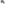 I.Předmět SmlouvySpolečnost se v návaznosti na závazek Společnosti se zdravotními pojišťovnami o obchodování Výrobků za stanovených podmínek zavazuje poskytnout Odběrateli finanční kompenzaci (dále jen „Kompenzace”) za odběr Výrobků za podmínek uvedených v čl. II. níže ve spojení s Přílohou č. 1 této Smlouvy a při jejich splnění a v tam uvedené výši. Kompenzace bude v takovém případě vypočtena podle Přílohy č. 1 této Smlouvy. Referenčním obdobím se pro účely této Smlouvy rozumí období určené Přílohou č. 1. Dojde-li v referenčním období k významným změnám cen Výrobků, případně ke změnám v portfoliu Výrobků, vstoupí obě smluvní strany do jednání o případné revizi příloh této Smlouvy. Jednání o zrevidování příloh podle tohoto odstavce může zahájit písemným oznámením kterákoliv Strana, oznámení musí být doručeno druhé Straně. Pokud Strany nedosáhnou žádné dohody o zrevidování příloh ani do 30 dní od doručení oznámení Strany vyzývající druhou Stranu k jednání o zrevidování příloh, je kterákoli ze Stran, oprávněna písemně vypovědět tuto Smlouvu s účinností ke dni, kdy změna ceny či změna portfolia Výrobků začala vyvolávat účinky, popř. ke dni pozdějšímu ve výpovědi uvedenému.II.Odměna, platební podmínky a způsob uplatňování finanční kompenzaceKupní cena Výrobků je stanovena na základě jednotlivé kupní smlouvy uzavřené mezi distributorem a Odběratelem a je splatná na základě faktury vystavené distributorem, po dodávce Výrobků Odběrateli. Kompenzace bude Odběrateli přiznána za každý kalendářní měsíc, ve kterém budou splněny podmínky pro jeho poskytnutí. Výše Kompenzace a způsob jejího výpočtu je uveden v příloze č. 1 této smlouvy, která je její nedílnou součástí. Společnost na základě údajů o prodeji Výrobků Odběrateli prostřednictvím distributora, osvědčení odběrů Výrobků ze strany Odběratele reprezentativními doklady a po jejich vzájemném odsouhlasení oběma Stranami, vystaví vyúčtování Kompenzace - opravný daňový doklad. Společnost zašle Odběrateli opravný daňový doklad do 15-ti dnů ode dne vzájemného odsouhlasení Kompenzace a Společnost tento uhradí se splatností 30 dnů od jeho vystavení.  Ze zaslaného přehledu musí být zřejmý údaj o počtu balení Výrobků dodaných Odběrateli a z toho vyplývající výše nároku na Kompenzaci vyjádřená v Kč za daný kalendářní měsíc. V případě, že Odběratel nesplní povinnost uvedenou v předchozí větě, Kompenzace mu nenáleží.III.Další ujednáníStrany shodně prohlašují, že Odběratel není a nebude jakkoliv zavázán odebírat Výrobky, a to ani od třetích osob v jakémkoli množství a i nadále disponuje absolutní volností co do výběru výrobků, a to bez ohledu na to, zda jsou vyráběny či dodávány Společností nebo jiným dodavatelem.Společnost výslovně prohlašuje, že poskytnutí Kompenzace není pobídkou či návodem na neoprávněné čerpání prostředků z veřejného zdravotního pojištění a zároveň prohlašuje, že jí nejsou známé žádné skutečnosti, které by bránily poskytnutí této Kompenzace. Případné závazky Odběratele vůči zdravotním pojišťovnám a jejich vypořádání jsou jeho výhradní záležitostí.Skutečná cena balení Výrobků se započtením Kompenzace nesmí být nižší než výše úhrady zdravotní pojišťovny (dohodnutá cost-sharingovým schématem) a zdravotní pojišťovně bude vykazována tato skutečná cena.IV.MlčenlivostStrany se zavazují, že nezveřejní či jiným způsobem nezpřístupní třetím osobám části Smlouvy představující obchodní tajemství některé ze Stran či jiné údaje vyloučené ze zveřejnění, jakož ani jiné informace o vzájemných obchodních vztazích, a to ani po skončení či zániku této Smlouvy.Strany zpřístupní celý obsah této Smlouvy a informace týkající se jejich spolupráce pouze těm zaměstnancům, společníkům, akcionářům a odborným poradcům, kteří je potřebují znát v souvislosti s plněním úkolů Stran v rámci spolupráce dle této Smlouvy. Odběratel je pak dále oprávněn, aniž by se jednalo o porušení této Smlouvy, poskytnout informace o existenci této Smlouvy a jejích podmínkách včetně jednotkové ceny Výrobků, výše a způsobu výpočtu Bonusu, svému zřizovateli. Povinnost mlčenlivosti se nevztahuje na informace, které:jsou veřejně známé,se stanou veřejně známými jinak, než porušením této povinnosti mlčenlivosti zde uvedené,jsou oprávněně v dispozici druhé Strany před jejich poskytnutím této Straně,strana získá od třetí osoby, která není vázána povinností mlčenlivosti,vyžadují-li tak obecně závazné právní předpisy nebo na základě rozhodnutí soudů či správních orgánů.Společnost prohlašuje, že informace obsažené v Příloze č. 1 této Smlouvy považuje za své obchodní tajemství, a to ve smyslu konkurenčně významných, určitelných, ocenitelných a v příslušných obchodních kruzích běžně nedostupných skutečností, mj. také definici Výrobků, stanovení podmínek pro dosažení a pro splnění nároku na Kompenzaci podle této Smlouvy, vzor a způsob výpočtu a výše Kompenzace, cenu nebo úhradu balení Výrobků, bude-li v příslušné Příloze uvedena. S ohledem na tuto skutečnost Společnost uvedená data prohlašuje za data vyloučená z uveřejnění podle ustanovení § 3 odst. 1 a odst. 2 zákona č. 340/2015 Sb., o registru smluv (dále jen „zákon o RS").Je-li dána zákonná povinnost k uveřejnění Smlouvy v registru smluv dle zákona o RS, dohodly se smluvní strany, že takovou povinnost splní Odběratel v souladu s ustanovením § 5 odst. 2 zákona o RS, a to po anonymizaci a znečitelnění údajů uvedených v předešlém odstavci v souladu s § 5 odst. 8 zákona o RS, které nepodléhají jejich zveřejnění.V případě, že by byla Smlouva shledána za neuveřejněnou prostřednictvím registru smluv, ať zcela nebo částečně, žádná ze Stran nebude vůči druhé Straně uplatňovat případné související nároky z titulu bezdůvodného obohacení či jiného neoprávněného plnění. V.Závěrečná ustanovení Ve všech ostatních otázkách neupravených touto smlouvou, se právní vztah založený touto Smlouvou řídí ustanoveními občanského zákoníku.Smlouva se uzavírá na dobu neurčitou. Smlouva nabude platnosti dnem jejího podpisu a účinnosti dnem uveřejnění v registru smluv. Nabude-li tato Smlouva účinnosti dnem zveřejnění v registru smluv, pak se smluvní strany výslovně dohodly, že ujednání této Smlouvy se použijí i na právní poměry vzniklé mezi smluvními stranami dle této Smlouvy od 1.10.2020 do okamžiku nabytí účinnosti této Smlouvy dle registru smluv. Každá ze Stran je oprávněna tuto Smlouvu vypovědět písemnou výpovědí i bez uvedení důvodu a doručenou druhé Straně. Výpověď je účinná ke dni prokazatelného doručení výpovědi druhé ze Stran. Změny a doplňky této Smlouvy mohou být činěny pouze formou číslovaných písemných dodatků, podepsaných Stranami.Smlouva je vyhotovena ve dvou stejnopisech, přičemž každá ze Stran obdrží po jednom z nich.Nedílnou součást této Smlouvy tvoří:Příloha č. 1 — Vzor a výpočetZa Společnost: 						    Za Odběratele: 	V ………………… dne …				     V ………………….dne …..Příloha č. 1 ke smlouvě o finanční kompenzaciVzor a výpočet_______________________________ALFASIGMA CZECH s.r.o.PharmDr. Radek Procházka, jednatel a předseda jednatelstva_______________________________Všeobecná fakultní nemocnice v PrazeProf. MUDr. David Feltl, Ph.D., MBA, ředitel